同行专家评价系统使用手册(申请人版)一、浏览器建议及设置注意：进入系统建议使用“360极速浏览器”。下载地址http://chrome.360.cn/。如页面显示不正常，请启动“极速模式”。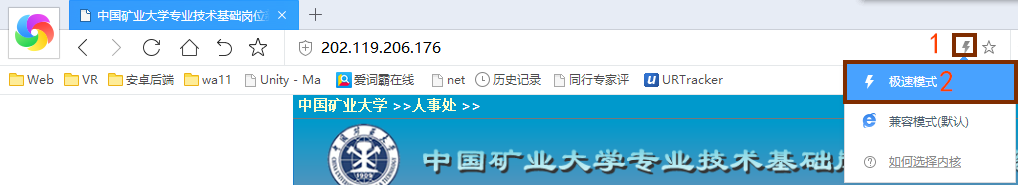 二、专业技术基础岗位新聘系统使用说明1.登录《中国矿业大学专业技术基础岗位新聘系统》，注册新用户系统地址： http://202.119.206.176，或在新聘工作通知中点击系统链接进入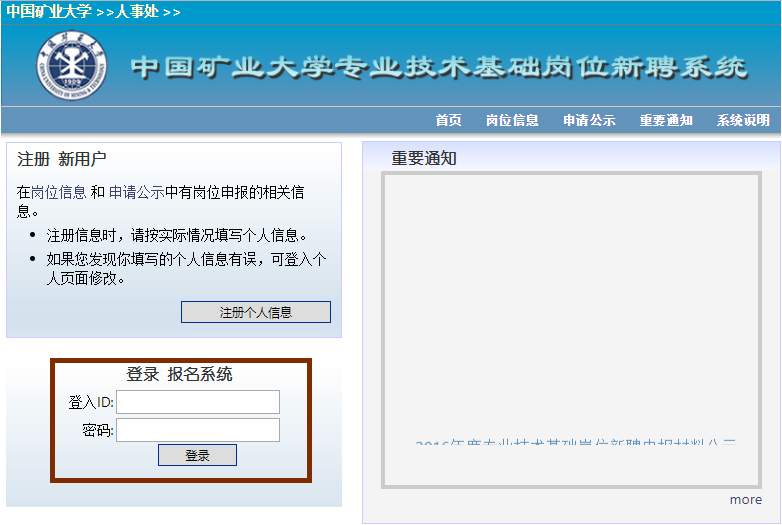 点击“注册新用户”，按提示步骤完成注册并确认后，系统自动返回登录页面。申请人使用注册好的ID和密码登录系统。2.选择申报系列岗位等信息，下载填报申报材料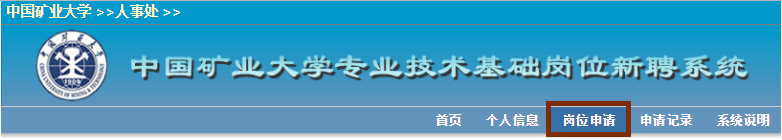 登录后，进行新聘系统，可点击“岗位申请”，填报相关信息。首先申请人需选择系列（1）、岗位（2）和学科（3），然后点击“确定（4） ”。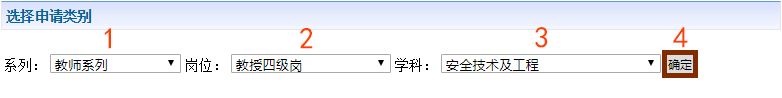 这时，页面会出现以下信息以及申报所需填报的表格，申请人在此处填写个人业绩简要说明并下载相关表格、材料（如新聘系统无法正常下载表格，可通过新聘工作通知的附件下载使用）。之后，申请人再将填写好的《新聘申请表》上传至新聘系统。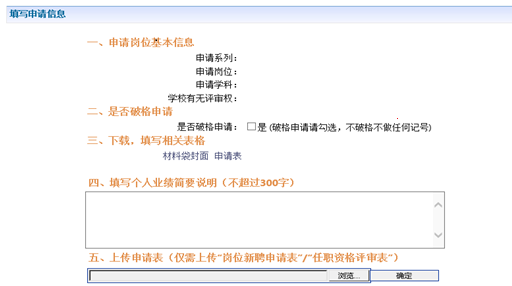 各系列申报四级岗位或七级岗位的人员，还需进入同行专家评价系统填报送审信息及材料。成功上传《新聘申请表》后，在页面下方会出现同行专家评价系统的链接，此处需要注意的是：申请人需在新聘系统中填写完整、准备的信息后再点击链接，进入同行专家评价系统。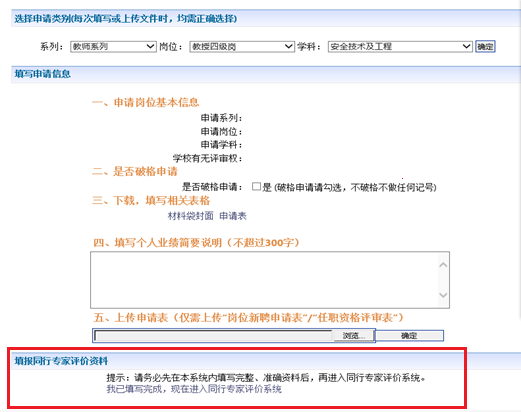 二、同行专家评价系统使用说明1.填写申请人信息按系统要求，填写基本信息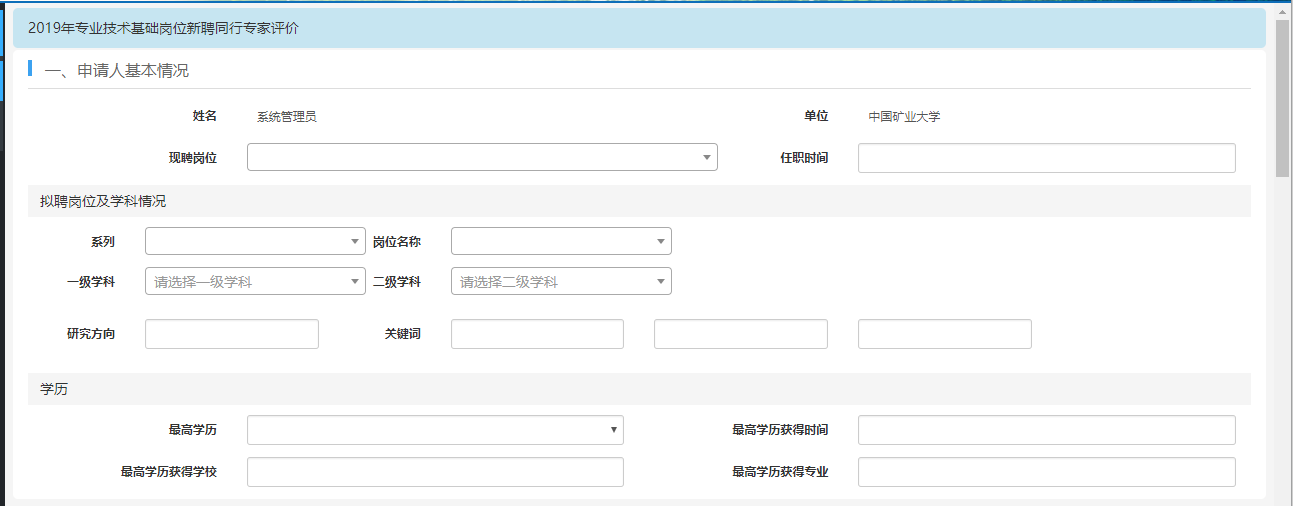 2.填写个人业绩成果填写个人业绩成果时，不能够超过500字，包括字符、标点、符号或空格等。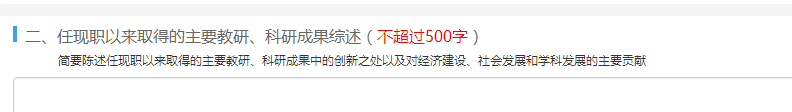 3.添加论文、论著等成果（1）点击论文或论著等成果名称后的“添加”按钮进行添加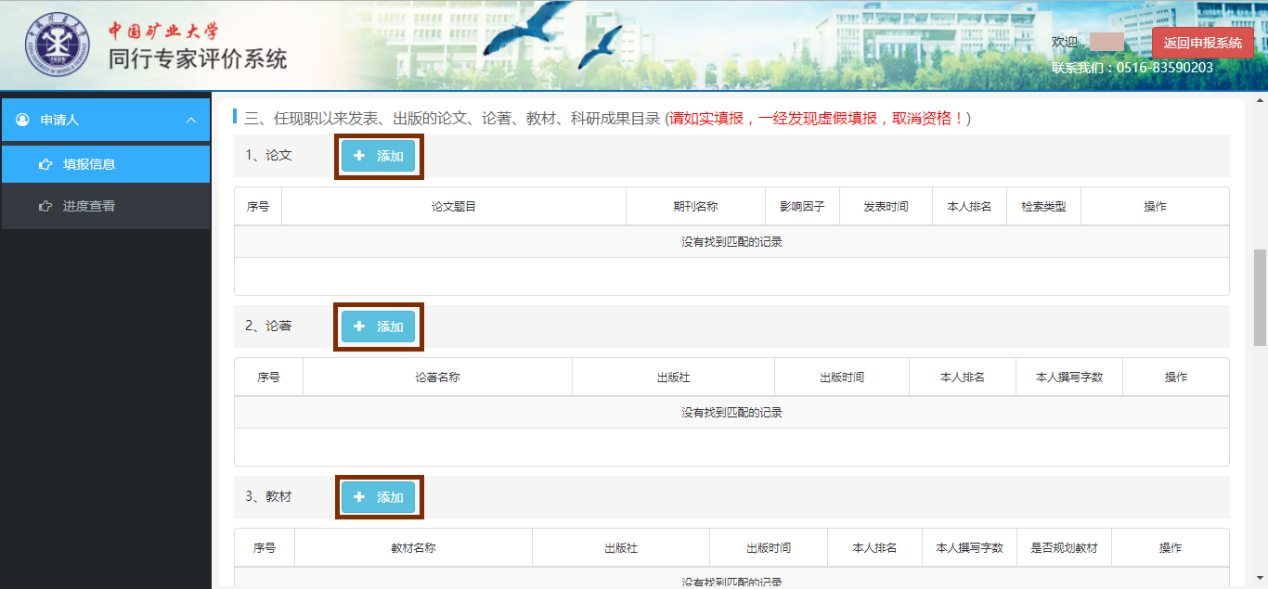 （2）弹出编辑框后，根据提示填写相应的信息，填写完成后点击“确定”。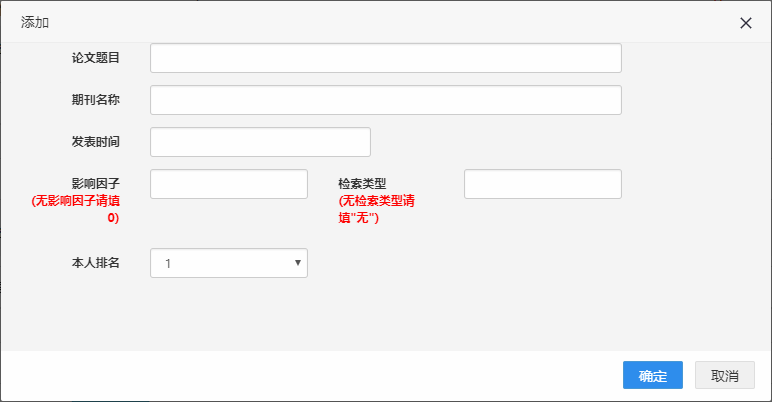 （3）弹出“保存成果，是否继续添加”，如需继续添加则点击“是”，如不再添加则点击“否”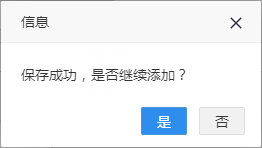 4.添加代表性学术成果（1）点击“四、代表性学术成果”下面的“添加”按钮进行添加。（注：成果形成可包括：论文、著作、专利、行业标准、国防科技报告（非涉密）、决策研究和应用成果等。可根据自身成果情况选择，推荐论文、著作类成果。上传附件中论文需包含期刊封面、目录及文章；论著需上传全部内容（包括封面、前言、目录、正文、封底等）。论文检索以检索证明为准。论文、论著、证书、证明等为PDF格式，图片需为JPG格式。）。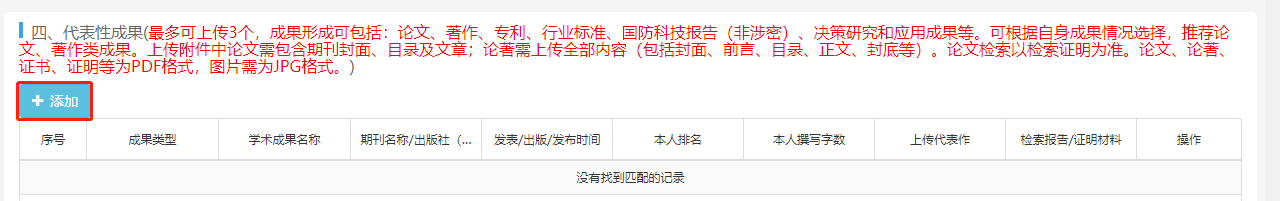 （2）点击“添加”按钮后，弹出编辑框，点击“选择论文、著作、专利、行业标准、国防科技报告、决策研究和应用成果”的下拉框，从列表中选择能够代表申请人最高学术水平的代表性成果，然后点击“选择文件”，选择成果。（3）再点击“开始上传”，等待文件上传。（4）文件上传完毕后，点击“确定”。（5）如作为代表作的论文被检索，还需上传检索报告，此时，点击“上传检索报告”，参考上传论文或论著的步骤，完成检索报告的上传。5.“保存”（暂存，不提交）与“提交”申请人填报完信息及上传相关材料后，如暂时不想提交，可点击“保存”；如检查无误，可点击“提交”。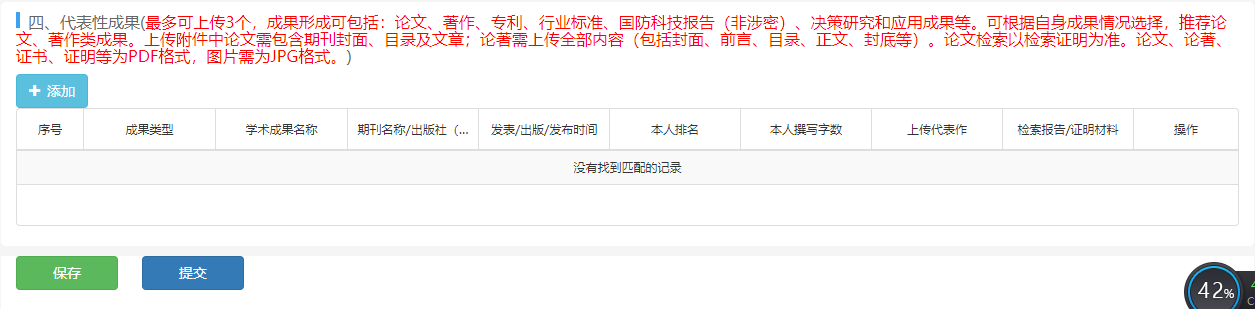 6.材料撤回需要注意的是，在申报时间结束前或学校审核前，申报人如发现已提交的材料需要修改，可点击页面左侧的“进度查看”，再点击“操作”栏目中的“撤回”按钮，撤回申请，进行修改。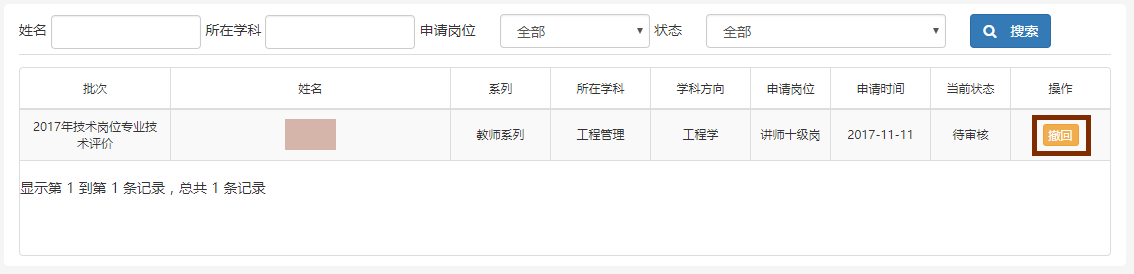 7.进度查看申请人如想查阅材料进展，可点击“进度查看”，查看相关信息。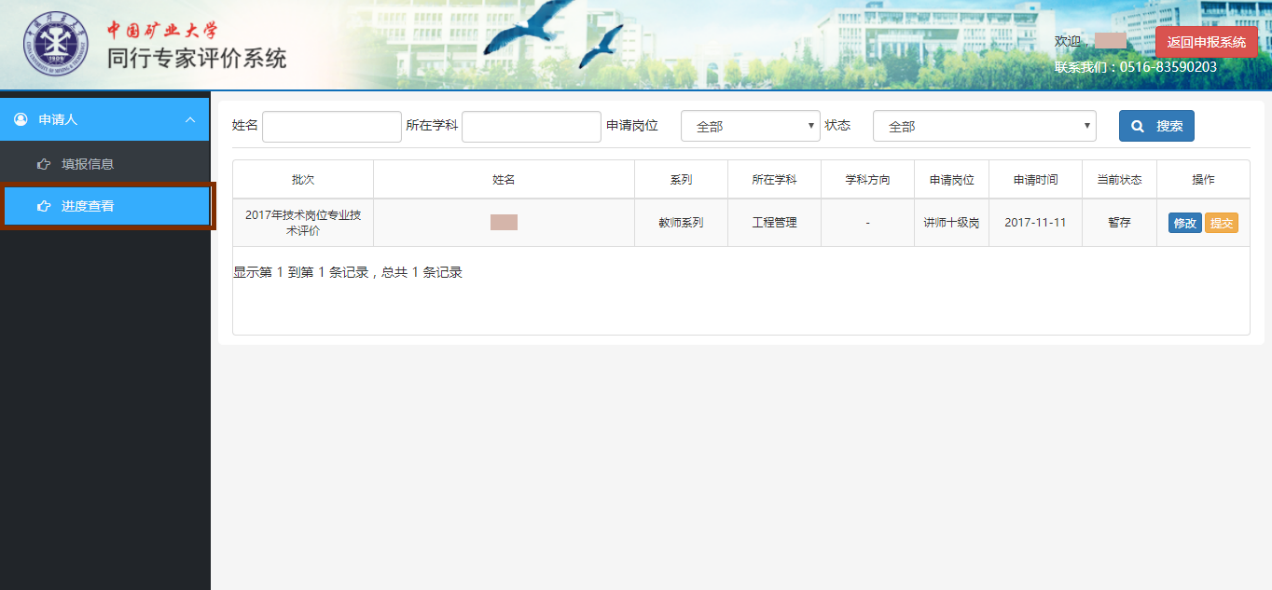 8.退出系统申请人填写并提交同行专家评价信息后，点击页面右上角的“返回申报系统”，即可退出，页面退回到“基础岗位新聘系统”的登录页面。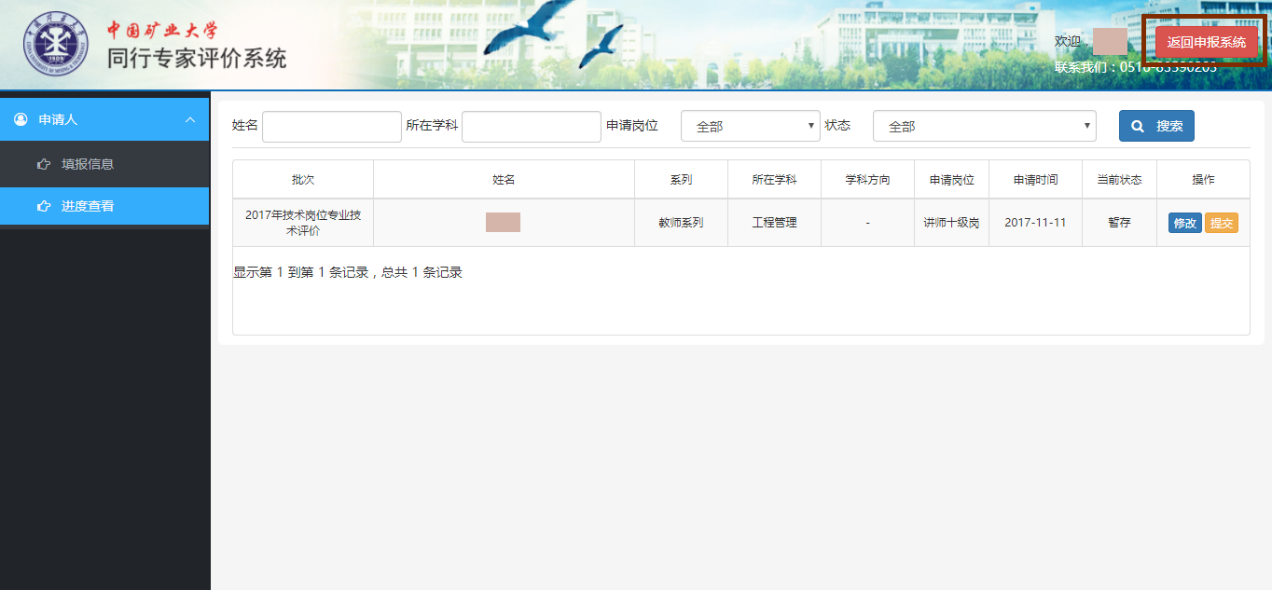 9.退出同行专家评价系统后修改送审信息如申请人已退出同行专家评价系统，但需要重新登录系统修改，需从“基础岗位新聘系统”的登录页面登录后，点击“申请记录”，再点击“修改”，进行岗位申请页面，再点击进入同行专家评价系统。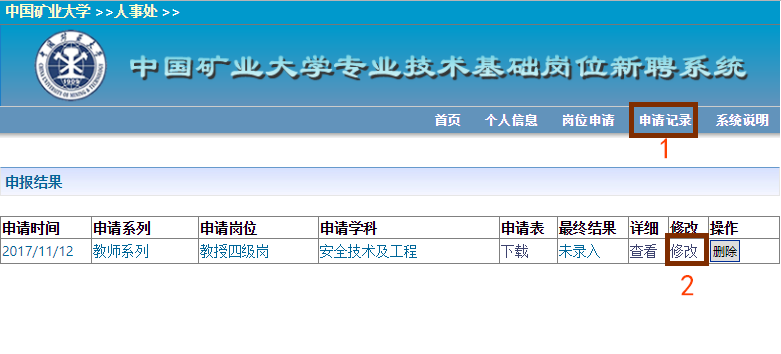 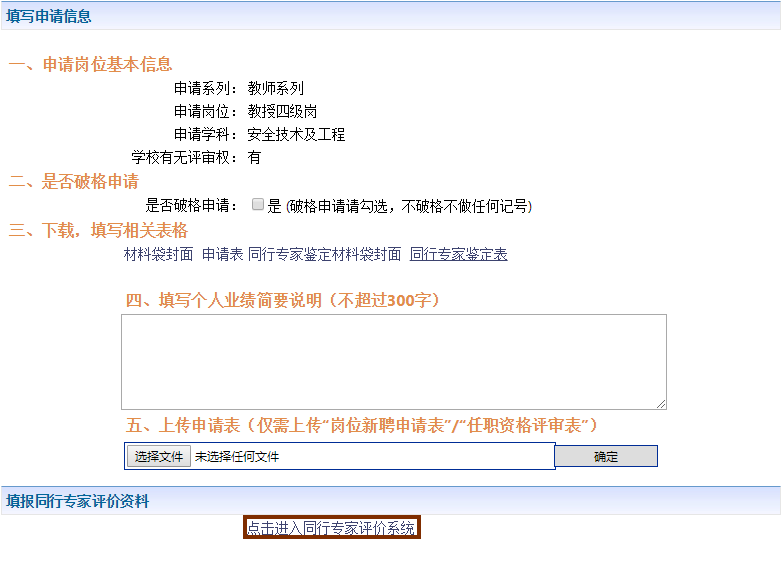 